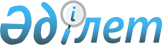 Об утверждении Правил проведения раздельных сходов местного сообщества и количественного состава представителей жителей села для участия в сходе местного сообщества на территории Шарбактинского сельского округа района АққулыРешение маслихата района Аққулы Павлодарской области от 31 января 2024 года № 74/17
      В соответствии со статьей 39-3 Закона Республики Казахстан "О местном государственном управлении и самоуправлении в Республике Казахстан", приказом Министра национальной экономики Республики Казахстан от 23 июня 2023 года № 122 "Об утверждении Типовых правил проведения раздельных сходов местного сообщества" (зарегистрирован в Реестре государственной регистрациии нормативных правовых актов под № 32894), маслихат района Аққулы РЕШИЛ:
      1. Утвердить Правила проведения раздельных сходов местного сообщества на территории Шарбактинского сельского округа района Аққулы согласно приложению 1 к настоящему решению.
      2. Утвердить количественный состав представителей жителей сел для участия в сходе местного сообщества Шарбактинского сельского округа района Аққулы согласно приложению 2 к настоящему решению.
      3. Настоящее решение вводится в действие по истечении десяти календарных дней после дня его первого официального опубликования. Правила проведения раздельных сходов местного сообщества на территории Шарбактинского сельского округа района Аққулы Глава 1. Общие положения
      1. Настоящие правила проведения раздельных сходов местного сообщества на территории Шарбактинского сельского округа района Аққулы разработаны в соответствии со статьей 39-3 Закона Республики Казахстан от 23 января 2001 года "О местном государственном управлении и самоуправлении в Республике Казахстан", а также с Типовыми правилами проведения раздельных сходов местного сообщества, утвержденными приказом Министра национальной экономики Республики Казахстан от 23 июня 2023 года № 122 и устанавливают порядок проведения раздельного схода местного сообщества жителей сел на территории Шарбактинского сельского округа района Аққулы.
      2. В настоящих Правилах используются следующие основные понятия:
      1) раздельный сход местного сообщества - непосредственное участие жителей (членов местного сообщества) сел в избрании представителей для участия в сходе местного сообщества;
      2) местное сообщество - совокупность жителей (членов местного сообщества), проживающих на территории Шарбактинского сельского округа, в границах которой осуществляется местное самоуправление, формируются и функционируют его органы. Глава 2. Порядок проведения раздельных сходов местного сообщества
      3. Для проведения раздельного схода местного сообщества территория Шарбактинского сельского округа Аққулы подразделяется на села: Жабаглы, Тосагаш, Шарбакты.
      4. На раздельных сходах местного сообщества избираются представители для участия в сходе местного сообщества в количестве не более трех человек от сел.
      5. Акимом Шарбактинского сельского округа района Аққулы созывается и организуется проведение раздельного схода местного сообщества в пределах сел.
      6. О времени, месте созыва раздельных сходов местного сообщества и обсуждаемых вопросах население местного сообщества оповещается акимом Шарбактинского сельского округа не позднее чем за десять календарных дней до дня его проведения через средства массовой информации или иными способами. 
      7. Перед открытием раздельного схода местного сообщества проводится регистрация присутствующих жителей соответствующих сел.
       Не допускается участие в раздельном сходе местного сообщества несовершеннолетних лиц, лиц, признанных судом недееспособными, а также лиц, содержащихся в местах лишения свободы по приговору суда.
       Раздельный сход местного сообщества считается состоявшимся при участии не менее десяти процентов жителей (членов местного сообщества), проживающих на соответствующих селах. 
       8. Раздельный сход местного сообщества открывается акимом Шарбактинского сельского округа района Аққулы или уполномоченным им лицом.
       Председателем раздельного схода местного сообщества является аким Шарбактинского сельского округа района Аққулы или уполномоченное им лицо.
      На раздельном сходе местного сообщества ведется протокол, для оформления протокола раздельного схода местного сообщества открытым голосованием избирается секретарь.
      9. Кандидатуры представителей жителей сел для участия в сходе местного сообщества выдвигаются участниками раздельного схода в соответствии с количественным составом, утвержденным маслихатом района Аққулы.
       10. Голосование проводится открытым способом персонально по каждой кандидатуре. Избранными считаются кандидаты, набравшие наибольшее количество голосов участников раздельного схода местного сообщества.
      Председатель раздельного схода пользуется правом решающего голоса в случае, если при голосовании на раздельном сходе местного сообщества голоса участников разделяются поровну.
       11. Протокол раздельного схода местного сообщества подписывается председателем и секретарем и в течение двух рабочих дней со дня проведения раздельного схода передается секретарем схода в аппарат акима Шарбактинского сельского округа района Аққулы для регистрации.
       На сходе местного сообщества или собрании местного сообщества ведется протокол, в котором указываются:
       1) дата и место проведения схода местного сообщества или собрания местного сообщества;
       2) общее число членов местного сообщества, проживающих на соответствующих селах и имеющих право участвовать в сходе местного сообщества или на собрании местного сообщества;
      3) количество и список присутствующих с указанием фамилии, имени, отчества (при его наличии);
      4) фамилия, имя, отчество (при его наличии) председателя и секретаря схода местного сообщества или собрания местного сообщества;
      5) повестка дня, содержание выступлений и принятые решения. Количественный состав представителей жителей сел Шарбактинского сельского округа района Аққулы для участия в сходе местного сообщества
					© 2012. РГП на ПХВ «Институт законодательства и правовой информации Республики Казахстан» Министерства юстиции Республики Казахстан
				
      Председатель маслихата района Аққулы 

А. Касымова
Приложение 1
к решению маслихата
района Аққулы от
31 января 2024 года
№ 74/17Приложение 2
к решению маслихата
района Аққулы
от 31 января 2024 года
№ 74/17
№ п/п
Наименование сел
Количество представителей жителей сел Шарбактинского сельского округа для участия в сходе местного сообщества (человек)
1
село Жабаглы
2
2
село Тосагаш
2
3
село Шарбакты
3